 SMLOUVA o provedení reklamy uzavřená v Kolíně  dne ………...2015mezi……………………………..Adresa……………………..IČO: …………………………..zastoupený: …………………., jednatelemdále jen objednatelaHOROLEZCI KOLÍNSKA z.s.Masarykova 864, 280 02 KolínIČO: 22744827Zastoupený Jitkou Slavíkovou, jednatelemdále jen zhotovitel 1. Předmět smlouvySpolek HOROLEZCI KOLÍNSKA se zavazuje, že bude při svých sportovních lezeckých aktivitách konaných v roce 2015 vykonávat pro firmu ……………………… reklamní a propagační činnost. Firma ……………………. poskytne straně provádějící reklamu za tuto činnost úplatu ve smluvené výši.2. CenaSmluvní strany se dohodly, že celková částka za provedenou reklamu dle této smlouvy bude činit  ………. Kč  / slovy: ……………….. korun českých. Tato částka bude uhrazena převodem na účet č. 2400260919 / 2010  po podpisu této smlouvy nejpozději do ………..2015.3. Povinnosti zhotoviteleReklamní a propagační činnost bude spočívat v umístění reklamních materiálů s názvem a adresou firmy ………………………….. na propagačních plochách spolku HOROLEZCI KOLÍNSKA.4. Povinnosti objednateleStrana požadující reklamu se zavazuje dodat veškerý reklamní materiál potřebný k propagaci své firmy při podpisu této smlouvy.5. Ostatní ujednáníVeškerá ujednání týkající se změn, výpovědi nebo zrušení smlouvy musí být provedena písemnou formou. Obě smluvní strany mohou od smlouvy odstoupit pouze při závažném porušení smluvních povinností.Záležitosti neupravené touto smlouvou se řídí obecně závaznými právními předpisy.Tato smlouva je vyhotovena ve dvou stejnopisech, z nichž každá strana obdrží jedno vyhotovení.Smlouva nabývá účinnosti dnem podpisu obou smluvních stran. V Kolíně dne………...2015Jitka Slavíková                                                                                 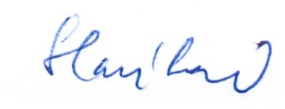 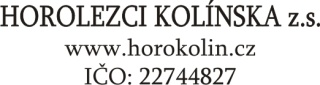 Předseda  HOROLEZCI  KOLÍNSKA z.s.                                                                                       Zhotovitel potvrzuje převzetí reklamního materiálu.Podpis: 